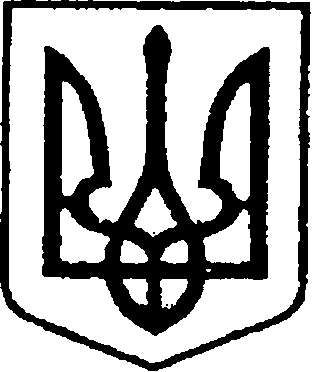 УКРАЇНАЧЕРНІГІВСЬКА ОБЛАСТЬМІСТО НІЖИНМ І С Ь К И Й  Г О Л О В А  Р О З П О Р Я Д Ж Е Н Н Явід  14.12.2017 р.                                м. Ніжин			                           №301	Про створення робочої групи з розроблення						   	проекту Стратегії розвитку міста Ніжина Відповідно до статей 42, 59 Закону України «Про місцеве самоврядування в Україні», статті 38 Регламенту виконавчого комітету Ніжинської міської ради Чернігівської області VІІ скликання, затвердженого рішенням виконавчого комітету міської ради від 11 серпня 2016 р. №220. Стратегії сталого розвитку «Україна-2020», схваленої Указом Президента України від 12 січня 2015 року № 5/2015, Закону України «Про стимулювання розвитку регіонів», з метою розробки «Стратегії  розвитку м. Ніжин»:1. Створити робочу групу з розроблення проекту Стратегії розвитку м. Ніжина (далі – робоча група) у складі  з додатком.2. Робочій групі:2.1. Розробити проект Стратегії розвитку м. Ніжина;2.2. Забезпечити всебічне обговорення проекту Стратегії  розвитку м. Ніжина;2.3. Внести проект рішення про затвердження Стратегії розвитку м. Ніжина на розгляд міської ради.3. Контроль за виконанням цього розпорядження залишаю за собою. Міський голова     						                              Лінник А.В.Додатокдо розпорядження   від 14.12.2017 року № 301                                                                    СКЛАДРобочої групи з розроблення «Стратегії розвитку м. Ніжина»:Лінник Анатолій Валерійович            -  Міський голова, Голова робочої 								           групи. Олійник Григорій Миколайович       - 1-й заступник міського голови з питань 								діяльності виконавчих органів ради, 								 заступник голови робочої групи.	Гавриш Тетяна Миколаївна		         - Начальник відділу економіки Ніжинської							міської ради, секретар робочої групи.	Салогуб Валерій      			          - Секретар міської ради, член	 робочої Володимирович				групи.		         	   	     	Осадчий Сергій Олександрович	        - Заступник міського голови з питань 								діяльності виконавчих органів ради, член 							робочої групи.				Дзюба Сергій Петрович                        - Заступник міського голови з питань 								діяльності виконавчих органів ради, член 							робочої групи. 6. Алєксєєнко Ігор Володимирович         - Заступник міського голови з питань 								           діяльності виконавчих органів ради, член 							           робочої групи. 					      7. Колесник Сергій Олександрович         - Керуючий справами виконавчого 									           комітету Ніжинської міської ради член 								           робочої групи.				                       8. Ворона Денис Павлович	   	        - Начальник відділу інвестиційної 										 діяльності та розвитку інфраструктури, 									 Ніжинської міської ради, член робочої 									 групи.					         10. Бассак Тетяна Федорівна 		        - Начальник управління культури та 									туризму Ніжинської міської ради, член 									робочої групи.				        11. Крапив’янський Станіслав	                 - Начальник Управління освіти,  Ніжинської 	    Миколайович				          міської ради, член робочої групи.	         12. Лега В’ячеслав Олександрович          -  Начальник відділу юридично-кадрового 								          забезпечення, виконавчого комітету 								          Ніжинської 	міської ради, член    									робочої групи.	 13. Бойко Наталія Григорівна 	               -   Начальник відділу роботи з органами 								          самоорганізації населення та взаємодії з 								          правоохоронними органами, виконавчого 							          комітету Ніжинської міської ради, член 								          робочої групи.				                	14. Пальоха Віталіна Василівна           -    Начальник відділу інформаційно-									          аналітичної роботи та комунікацій з 								          громадськістю виконавчого комітету 								          Ніжинської міської ради, член робочої 									групи. 			 		15.Чернишов Геннадій Георгійович      - Начальник відділу з питань надзвичайних 							         ситуацій та цивільного захисту населення, 							         виконавчого комітету Ніжинської міської 							         ради, член робочої групи.				16. Мироненко Вікторія Борисівна     - Начальник відділу містобудування та  								         архітектури виконавчого комітету 									         Ніжинської 	міської ради, член робочої 								         групи.								17. Місан Валентина Миколаївна         - Начальник відділу земельних відносин 								         виконавчого комітету Ніжинської міської								         ради, член робочої групи.				18. Константиненко Олеся 	                   - Начальник відділу з управління та  		      Вікторівна 				        приватизації комунального майна, 									        виконавчого комітету Ніжинської міської 								        ради, член робочої групи.				19. Лях Оксана Миколаївна		        - Начальник відділу квартирного обліку, 								        приватизації комунального майна,     								        виконавчого комітету Ніжинської міської 								        ради, член робочої групи.				20. Кулініч Валентина Михайлівна       - Начальник управління праці та соціального 							        захисту населення, виконавчого комітету 								        Ніжинської міської ради, член робочої 								        групи. 							21. Сіренко Світлана Анатоліївна         - Заступник начальника Уравління житлово-							        комунального господарства та будівництва 							       Ніжинської міської ради,  член робочої 								        групи. 							22. Писаренко Людмила Віталіївна    - Начальник фінансового управління,     							                 Ніжинської міської ради, член робочої 								       групи.							23. Охонько Сергій Миколайович        - Депутат обласної ради (за згодою).			24. Сенченко Галина Григорівна        - Декан природничо-географічного 									      факультету НДУ ім. Гоголя, член робочої 								      групи (за згодою).						  25. Родін Владислав Сергійович          - Начальник сектору з питань інвестиційної 								      та зовнішньоекономічної діяльності, 									      виконавчий комітет Ніжинської міської 								      ради, член робочої групи.				26. Рожок Світлана 		              - Голова ГО «Центр розвитку громад 			      Володимирівна			    «Перспектива», член робочої групи, 									      (за згодою). 							27. Топіха Віра Василівна		    - Головний спеціаліст сектору з питань 								    інвестицій та зовнішньоекономічної 									    діяльності, 	виконавчого комітету 								              Ніжинської міської ради, член робочої групи.	28. Гавриленко Ігор Михайлович         - Лікар анестезіолог, НЦМЛ ім. Галицького 							               член робочої групи, (за згодою).			       	29. Конопелька Вероніка 		    - Письменниця, член робочої групи (за    		      Ярославівна 				    згодою).     							30. Коновальчук Євгеній                     - Інженер-енергетик/менеджер з технічного     	       Валентинович                                  обслуговування, ГО «Всеукраїнське   									    об’єднання» Авто Сила», член робочої групи, 							    (за згодою).							31. Корж Михайло Валентинович     - Студент ВП НУБІП НАТІ, 	член робочої 							     групи, (за згодою).  					              	32. Кулікова Ірина Юріївна 	             - Тимчасово не працює, член робочої  групи  							 	    (за згодою).							33. Шекера Катерина 		   	  - Головний спеціаліст відділу у справах    	         	      Володимирівна 		 	    сім’ї та молоді виконавчого комітету 									    Ніжинської міської ради, член робочої 								    групи. 							34. Прокопенко Віталій 		  - ФОП, «Вікнарофф» м. Тернопіль, член 		      Олександрович 	         	              робочої групи, (за згодою).				  	35. Рафальський Віктор                       - Лікар ветеринарної медицини, Ніжинського 	      Степанович                                      міськрайоного управління Головного 								              управління Держпродспоживслужби в 								             Чернігівській області, член робочої групи, (за 							   згодою).							      	36. Охонько Олена Борисівна		   ФОП, Рада підприємців, (за згодою).  			37. Шаповалов Дмитро 	             - директор комунального підприємства КП    		      Олександрович			  «Керуюча компанія «Північна», член робочої 							            групи (за згодою).  				    		38. Бондаренко Ганна 			  - Асистент кафедри соціальної педагогіки і 		       Григорівна				  соціальної роботи. Ніжинського державного 							            університету ім. Миколи Гоголя, член робочої 							  групи (за згодою). 			                    	39. Щокіна Валентина                        - Громадський діяч, ГЕО «Мама-86-Ніжин», 	      	      Миколаївна				 член 	робочої групи (за згодою).			       	40.  Репешко Борис                        - Директор, ТОВ «ІЦ» Імпульс», член 			       Олександрович  		          робочої групи (за згодою).				    	41. Глушко Павло                          - Начальник відділу з питань фізичної    			       Володимирович                        культури та спорту, член робочої групи (за 							        згодою). 
  42. Разнован Григорій                   - Лікар, КЛПЗ «Ніжинський міський 			         	      Іванович		                 пологовий будинок», член робочої групи							                 (за згодою).	 						43. Мурава Олена    		       - ФОП, «Ніжинський оберіг», член 	    		         	      Анатоліївна  		                  робочої групи (за згодою).				44. Борисюк Світлана                   - Доцент кафедри соціальної педагогіки і 		        	      Олексіївна                                  соціальної роботи НДУ ім. М.Гоголя,     								        член робочої групи (за згодою). 		  		45. Морозов Олександр 	        - Завідувач Музею рідкісної книги, директор 		       Сергійович			       бібліотеки НДУ ім. М. Гоголя, 	державного 							       університету ім. М.Гоголя, член робочої 								       групи (за згодою).		      				      	46. Шалай Ігор Віталійович          -  ФОП, депутат міської ради (за згодою).		           	47. Курочкіна Світлана                - ФОП, член робочої групи (за згодою).            Павлівна  48. Дорохін Володимир 	        - Директор КВНЗ, «Ніжинський коледж    			       Гранлісович			        культури і мистецтв ім. М.Заньковецької»,  							        голова Громадської ради, член робочої 								        групи (за згодою).	 					               	49. Тимченко Анжела		        - Психолог Ніжинського Будинку дітей та    		     Володимирівна	                  юнацтва, координатор Ліги старшокласників м. 							        Ніжина, член робочої 	групи (за згодою). 	50. Радченко Наталія Іванівна      - Депутат міської ради, член робочої групи 							       (за згодою).   		 				         	51. Прокопенко Віталій                   - ФОП, «Вікнарофф», член робочої групи 			       Олександрович			(за згодою).  			       			  	52. Ювко Володимир                     - Депутат райради, член робочої групи 			      Васильович			         (за згодою).  				         		53. Охонько Володимир                - Директор ТОВ "Резерв-ВР"», член робочої   	        	      Олександрович   			групи, (за згодою).			            	54.Лосина Микола Петрович      - Вихователь ДНЗ "Ніжинський професійний 							          аграрний ліцей Чернігівської області"», член 						     		робочої групи, (за згодою). 		        		55. Козинець Тетяна Олексіївна - Лікар КЗ "Ніжинський міський центр ПМСД", 								член робочої групи(за згодою). 	       		56. Замишляк Світлана 		       - Лікар епідеміолог ДУ ЧОЛЦ», член робочої 		      Семенівна			          групи, (за згодою). 			          	 	57. Шкурко Микола 		       - Приватний підприємець», член робочої групи, 		      Пантелійович				(за згодою).58. Дудка Дмитро                           - ІТ спеціаліст», член робочої групи, 			     Володимирович			      (за згодою).      				      	        59. Філоненко Юрій      	                - Викладач НДУ ім. Миколи Гоголя», член 	      	Миколайович	                           робочої групи, (за згодою). 		     	         60. Потапенко Анатолій               - ФОП, член робочої групи, (за згодою).		    Валентинович											         61. Солтан Дмитро 		     - ФОП, член робочої групи, (за згодою). Станіславович62. Самойленко Олександр         -   Ректор НДУ ім. Миколи Гоголя»,   		   Григорович 				         член робочої групи, (за згодою).	       	        63. Красніков Сергій 	                - викладач Ніжинський професійний ліцей Олександрович			        побуту та сервісу», член робочої групи, (за 							        згодою).				     			 64. Стратілат Тамара 		     -   Голова ГО Ліга "Ділова жінка"», член робочої 	     Михайлівна				         групи, (за згодою).			    	        65. Гавриленко Валерій        - Приватний підприємець», член робочої групи, 	Петрович				        (за згодою). 						         66. Кот Сергій Васильович          - Керівник ТОВ "Ніжинський хлібо-булочний 							      комбінат", член робочої групи, (за згодою).         67. Тарасенко Володимир  	      -Ніжинське міжрайонне управління	Олександрович 			       водного господарства», член робочої групи.	  68. Березка Наталія Олексіївна   - Заступник голови Ніжинської районної ради, 							       член ВО "Батьківщина"», член робочої групи, 							       (за згодою). 					  		69. Топальський Сергій 	     - Приватний підприємець», член робочої 	Васильович				      групи, (за згодою). 							70. Андрійченко Олександр   	 -  Керівник ТОВ "Юасіті"», член 	групи, (за згодою).	Михайлович 										   		71. Барановська Ольга	          	  - викладач НДУ ім. Миколи Гоголя », член 		   	Віталіївна				   робочої групи, (за згодою). 		  		     	72. Іващенко Дмитро 		  - тренер-викладач ДЮСШШ м.Ніжин», член 			Сергійович			  	  робочої групи, (за згодою). 		        			73. Дигал Ярослав 	           - Редактор «Головний портал Ніжина»,    	Володимирович 			 член робочої групи, (за згодою). 		     		74. Артеменко Лариса 		- ФОП, член робочої групи, (за згодою).  Миколаївна 		75. Кобилецький Анатолій  	- Юрист КП "НУВКГ" », член робочої групи,	 Іванович				 (за згодою). 					          		76. Черпіта Любов  	           - економіст КП "НУВКГ", член робочої 		Тимофіївна 			групи, (за згодою). 						      	77. Коваленко Євгеній	          - Громадський активіст, ГО "Створімо 			Володимирович			майбутнє разом", член робочої групи, (за згодою)		78. Сич Тетяна Леонідівна 	- Пенсіонер, член робочої групи, (за згодою).79. Борисенко Олександр Сергійович 	 - Директор «Ставр будіндустрит», член 								робочої групи, (за згодою). 		        80. Буров Сергій Миколайович 		- Водій ПП- Укроп», член робочої групи, 							   (за згодою). 				        81. Величко Людмила Миколаївна   	- Заступник Голови громадської ради при     							 Виконавчому комітеті Ніжинської 								міської ради, член робочої групи», член 								робочої групи, (за згодою). 			           82.Пономаренко Надія Олексіївна    	- Заступник начальника Управління 		      						освіти.				    	        83. Щекотіхін Валерій Віталійович 	- Директор Ніжинської станції юних 								техніків член робочої групи,  (за згодою).   84. Іллюшко Юлія Анатоліївна 		- Старша медична сестра приймального 								відділення , НЦМЛ ім. Галицького, член 								робочої групи, член робочої гру	         85. Морозенко Лідія Дмитрівна 		- Пенсіонер, член робочої групи. 	           86. Одарич Володимир Іванович        	- Головний метролог, ДП НВК «Прогрес» 							член 	робочої групи, (за згодою).		      87.  Паскевич Вікторія Григорівна		 – Депутат міської ради, член робочої 								групи, (за згодою). 			          88. Вертелецький Ігор Віталійович 		- Пенсіонер МВС, член робочої групи,								 (за згодою).				        89. Мухомодєєв Костянтин 			- Персональний тренер, член робочої                Костянтинович					    групи, (за згодою).			        90. Ткаченко Євгеній Миколайович 	- Аспірант інституту математики, член 								робочої групи, (за згодою).			   91.Сокол Наталія Вітліївна 	    		- журналіст газети "Вісті", член робочої 								групи, (за згодою). 				           92.Черпіта Станіслав Миколайович  	- Начальник Смолянської дільниці 									Ніжинського МУВГ, член робочої групи, 							(зазгодою).    				        93. Півень Сергій Миколайович          	 - Директор міського центру фізичного здоров’я  						«Спорт для всіх», член робочої гру	   	        94. Калініченко Оксана Андріївна 	         - Головний лікар КЗ"Ніжинський міський 							центр ПМСД", член робочої групи, 								(за згодою). 				         95. Кулепестін Ігор Олександрович 	 - Директор ТОВ «Лідер С», член робочої 						     	групи, (за згодою).96. Сліпак Анатолій Іванович 	 	- Депутат міської ради, член робочої 								групи, член робочої групи, (за згодою). 97. Якуба Валерій Михайлович 		 - Головний лікар КЛПЗ «Ніжинський 								міський пологовий будинок», член 									робочої групи.				        98.  Шейко Олена Леонідівна 	          - Заступник головного лікаря з медичних 							питань НЦМЛ ім. Галицького член 								робочої групи. 			 	        99. Коломійченко Вікторія 	                    – Журналіст, член робочої групи. член Леонідівна 						робочої групи, (за згодою).  100.Чернишова Лариса Олексіївна 		- Директор КТВП «Школяр, член робочої 							групи, (за згодою).		                 101. Ковтун Алла Юріївна 			- Депутат Чернігівської обласної ради, 								член робочої групи, (за згодою).	           102. Тимошенко Олексій 			- Декан факультету Психології та Анатолійович 					соціальної  роботи НДУ ім. Миколи 								Гоголя,  член робочої групи, 	(за згодою).103. Литвин Анатолій Миколайович	- ФОП, ТОВ фірма «Лакс», (за згодою).104. Овчарук Наталія Анатолійович	- Начальник сектору розвитку 									підприємництва, споживчого 									ринку та захисту прав споживачів.   Міський голова        									 А.В. Лінник 